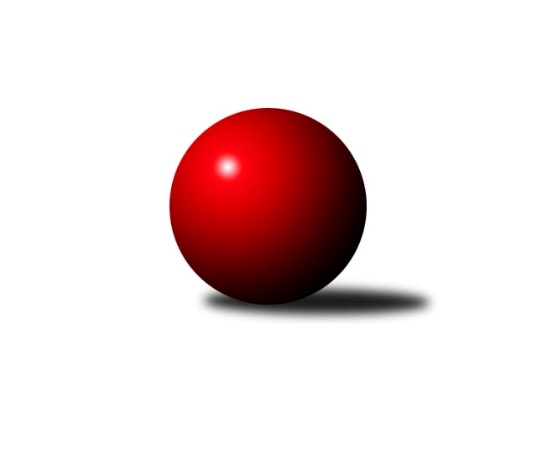 Č.22Ročník 2022/2023	15.4.2023Nejlepšího výkonu v tomto kole: 3472 dosáhlo družstvo: SK Podlužan Prušánky A2. KLM B 2022/2023Výsledky 22. kolaSouhrnný přehled výsledků:KK Moravská Slávia Brno	- TJ Sokol Chvalíkovice	1:7	3272:3370	9.0:15.0	15.4.TJ Sokol Husovice B	- SK Podlužan Prušánky A	1:7	3337:3472	7.0:17.0	15.4.TJ Sokol Vracov	- TJ Start Rychnov n. Kn.	3:5	3312:3360	12.0:12.0	15.4.HKK Olomouc	- TJ Horní Benešov	3:5	3342:3362	10.5:13.5	15.4.KK Blansko 	- TJ Slovan Kamenice nad Lipou	3:5	3310:3361	12.5:11.5	15.4.KC Zlín	- VKK Vsetín 	6.5:1.5	3362:3289	15.5:8.5	15.4.Tabulka družstev:	1.	SK Podlužan Prušánky A	22	18	1	3	122.5 : 53.5 	305.0 : 223.0 	 3435	37	2.	TJ Slovan Kamenice nad Lipou	22	16	1	5	108.5 : 67.5 	276.0 : 252.0 	 3403	33	3.	TJ Sokol Chvalíkovice	22	13	1	8	102.0 : 74.0 	276.0 : 252.0 	 3318	27	4.	KC Zlín	22	12	2	8	94.0 : 82.0 	282.0 : 246.0 	 3380	26	5.	TJ Horní Benešov	22	11	3	8	86.0 : 90.0 	251.0 : 277.0 	 3330	25	6.	KK Blansko	22	9	3	10	88.0 : 88.0 	250.0 : 278.0 	 3317	21	7.	HKK Olomouc	22	10	0	12	86.5 : 89.5 	266.0 : 262.0 	 3357	20	8.	KK Moravská Slávia Brno	22	8	3	11	79.0 : 97.0 	251.5 : 276.5 	 3346	19	9.	VKK Vsetín	22	9	0	13	84.5 : 91.5 	272.0 : 256.0 	 3300	18	10.	TJ Start Rychnov n. Kn.	22	8	1	13	75.5 : 100.5 	253.0 : 275.0 	 3330	17	11.	TJ Sokol Husovice B	22	6	1	15	68.5 : 107.5 	245.5 : 282.5 	 3323	13	12.	TJ Sokol Vracov	22	2	4	16	61.0 : 115.0 	240.0 : 288.0 	 3302	8Podrobné výsledky kola:	 KK Moravská Slávia Brno	3272	1:7	3370	TJ Sokol Chvalíkovice	Jiří Hanuš	127 	 130 	 109 	133	499 	 1:3 	 533 	 135	126 	 130	142	Radek Hendrych	Petr Málek	161 	 142 	 139 	134	576 	 2:2 	 579 	 150	146 	 130	153	Josef Hendrych	Pavel Košťál	148 	 134 	 148 	159	589 	 2:2 	 602 	 154	147 	 146	155	Jiří Staněk	Stanislav Novák *1	152 	 129 	 109 	136	526 	 2:2 	 511 	 114	133 	 130	134	Jonas Mückstein	Pavel Antoš	127 	 143 	 128 	135	533 	 1:3 	 566 	 139	122 	 161	144	Aleš Staněk	Milan Klika	139 	 139 	 134 	137	549 	 1:3 	 579 	 135	157 	 149	138	David Hendrychrozhodčí: Jan Bernatíkstřídání: *1 od 91. hodu Radek ŠenkýřNejlepší výkon utkání: 602 - Jiří Staněk	 TJ Sokol Husovice B	3337	1:7	3472	SK Podlužan Prušánky A	Tomáš Peřina	132 	 147 	 147 	135	561 	 1:3 	 584 	 155	132 	 153	144	Vojtěch Novák	Tomáš Válka	138 	 132 	 162 	134	566 	 1:3 	 603 	 155	146 	 138	164	Martin Procházka	Jakub Hnát	129 	 139 	 135 	142	545 	 1:3 	 569 	 137	154 	 144	134	Jan Zálešák	Vojtěch Stárek	127 	 132 	 142 	143	544 	 0:4 	 590 	 146	141 	 153	150	Lukáš Hlavinka	Jiří Radil	141 	 138 	 124 	160	563 	 1:3 	 574 	 146	154 	 140	134	Martin Tesařík	Jaromír Šula	134 	 147 	 139 	138	558 	 3:1 	 552 	 127	140 	 137	148	Stanislav Esterka *1rozhodčí: Igor Sedlákstřídání: *1 od 53. hodu Zdeněk ZálešákNejlepší výkon utkání: 603 - Martin Procházka	 TJ Sokol Vracov	3312	3:5	3360	TJ Start Rychnov n. Kn.	Pavel Polanský ml.	148 	 142 	 142 	137	569 	 4:0 	 525 	 131	136 	 129	129	Ladislav Urbánek	Tomáš Gaspar	146 	 138 	 128 	119	531 	 0:4 	 584 	 160	155 	 143	126	Michal Kala	Vítězslav Nejedlík	150 	 137 	 149 	127	563 	 2:2 	 543 	 139	147 	 124	133	Roman Kindl	Tomáš Kordula	164 	 152 	 130 	133	579 	 2:2 	 580 	 147	134 	 145	154	Martin Čihák	Petr Polanský	128 	 149 	 125 	128	530 	 0:4 	 603 	 134	157 	 150	162	Jaroslav Šmejda	Tomáš Sasín *1	136 	 130 	 131 	143	540 	 4:0 	 525 	 130	128 	 130	137	Vojtěch Šípek *2rozhodčí: Jiří Daněček, Pavel Polanskýstřídání: *1 od 40. hodu Aleš Gaspar, *2 od 61. hodu Jakub SeniuraNejlepší výkon utkání: 603 - Jaroslav Šmejda	 HKK Olomouc	3342	3:5	3362	TJ Horní Benešov	Jiří Baslar	136 	 132 	 130 	145	543 	 1:3 	 580 	 137	147 	 157	139	Miroslav Petřek ml.	Břetislav Sobota	148 	 136 	 152 	156	592 	 2.5:1.5 	 573 	 156	136 	 143	138	Zdeněk Černý	Josef Šrámek	144 	 129 	 115 	139	527 	 1.5:2.5 	 548 	 118	129 	 153	148	Kamil Kubeša	Kamil Bartoš	156 	 147 	 145 	131	579 	 2.5:1.5 	 554 	 141	147 	 120	146	Jiří Hendrych	Radek Havran	142 	 152 	 126 	141	561 	 2:2 	 533 	 139	117 	 129	148	Jaromír Hendrych	Marian Hošek	157 	 131 	 124 	128	540 	 1:3 	 574 	 139	147 	 130	158	Vladislav Pečinkarozhodčí: Bohuslava FajdekováNejlepší výkon utkání: 592 - Břetislav Sobota	 KK Blansko 	3310	3:5	3361	TJ Slovan Kamenice nad Lipou	Jakub Flek	153 	 160 	 141 	149	603 	 4:0 	 544 	 147	133 	 130	134	Jakub Ouhel	Josef Kotlán	149 	 128 	 135 	155	567 	 2:2 	 532 	 119	142 	 141	130	Jaroslav Šindelář ml.	Roman Flek	138 	 135 	 122 	142	537 	 1:3 	 604 	 171	148 	 149	136	Lukáš Dúška	Petr Havíř	127 	 150 	 141 	142	560 	 1:3 	 574 	 130	154 	 138	152	Petr Šindelář	Otakar Lukáč	128 	 151 	 148 	132	559 	 3:1 	 568 	 151	142 	 144	131	Karel Dúška	Petr Sehnal *1	134 	 122 	 118 	110	484 	 1.5:2.5 	 539 	 161	122 	 115	141	Jan Škrampalrozhodčí: Jan Šmerda, Jindřiška Klimešovástřídání: *1 od 61. hodu Miroslav FlekNejlepší výkon utkání: 604 - Lukáš Dúška	 KC Zlín	3362	6.5:1.5	3289	VKK Vsetín 	Jindřich Kolařík	134 	 134 	 134 	137	539 	 3:1 	 517 	 139	131 	 112	135	Tomáš Hambálek	Lubomír Matějíček	165 	 152 	 152 	145	614 	 4:0 	 533 	 139	134 	 118	142	Daniel Bělíček	David Matlach	137 	 151 	 120 	141	549 	 2:2 	 549 	 134	159 	 122	134	Tomáš Novosad	Radek Janás	148 	 96 	 128 	144	516 	 1.5:2.5 	 568 	 162	139 	 123	144	Zoltán Bagári	Radim Abrahám	142 	 151 	 146 	145	584 	 2:2 	 581 	 127	162 	 138	154	Milan Bělíček	Bronislav Fojtík	145 	 149 	 137 	129	560 	 3:1 	 541 	 135	138 	 131	137	Libor Vančurarozhodčí: Marie BobkováNejlepší výkon utkání: 614 - Lubomír MatějíčekPořadí jednotlivců:	jméno hráče	družstvo	celkem	plné	dorážka	chyby	poměr kuž.	Maximum	1.	Michal Albrecht 	HKK Olomouc	596.25	389.3	206.9	2.2	12/12	(639)	2.	Milan Klika 	KK Moravská Slávia Brno	589.53	377.3	212.3	2.0	12/12	(633)	3.	Lukáš Hlavinka 	SK Podlužan Prušánky A	586.34	386.9	199.4	1.5	11/12	(651)	4.	Martin Čihák 	TJ Start Rychnov n. Kn.	582.47	377.4	205.0	2.5	11/12	(609)	5.	Karel Dúška 	TJ Slovan Kamenice nad Lipou	581.90	384.2	197.7	2.2	12/12	(607)	6.	Jakub Flek 	KK Blansko 	581.80	384.4	197.4	3.6	12/12	(629)	7.	Jiří Ouhel 	TJ Slovan Kamenice nad Lipou	580.13	384.7	195.5	3.0	10/12	(632)	8.	Jiří Staněk 	TJ Sokol Chvalíkovice	579.95	385.4	194.6	3.5	12/12	(630)	9.	David Matlach 	KC Zlín	578.45	380.9	197.5	3.4	11/12	(601)	10.	Zdeněk Zálešák 	SK Podlužan Prušánky A	578.20	378.0	200.2	3.5	8/12	(651)	11.	Vojtěch Novák 	SK Podlužan Prušánky A	577.57	377.6	199.9	1.9	11/12	(634)	12.	Aleš Staněk 	TJ Sokol Chvalíkovice	574.47	378.7	195.8	3.3	9/12	(645)	13.	Jan Zálešák 	SK Podlužan Prušánky A	574.42	376.2	198.3	3.1	12/12	(624)	14.	Stanislav Esterka 	SK Podlužan Prušánky A	574.00	382.9	191.1	5.0	9/12	(620)	15.	Kamil Kubeša 	TJ Horní Benešov	572.41	378.8	193.6	3.5	11/12	(604)	16.	Milan Bělíček 	VKK Vsetín 	572.36	380.7	191.7	3.4	12/12	(623)	17.	Radek Havran 	HKK Olomouc	571.34	378.4	193.0	2.6	10/12	(615)	18.	Pavel Polanský  ml.	TJ Sokol Vracov	569.39	379.8	189.5	4.6	12/12	(604)	19.	Bronislav Fojtík 	KC Zlín	567.96	379.7	188.2	4.4	9/12	(595)	20.	Lubomír Matějíček 	KC Zlín	567.46	378.4	189.1	3.6	10/12	(635)	21.	Václav Rychtařík  ml.	TJ Slovan Kamenice nad Lipou	566.96	372.5	194.5	2.0	10/12	(642)	22.	Kamil Bartoš 	HKK Olomouc	566.89	370.4	196.5	3.3	12/12	(638)	23.	Radek Janás 	KC Zlín	566.69	370.0	196.6	2.8	9/12	(628)	24.	Jiří Hendrych 	TJ Horní Benešov	566.57	376.6	190.0	3.6	11/12	(644)	25.	Lukáš Dúška 	TJ Slovan Kamenice nad Lipou	565.90	373.4	192.5	3.3	12/12	(605)	26.	Martin Tesařík 	SK Podlužan Prušánky A	563.96	374.5	189.4	4.4	8/12	(613)	27.	Miroslav Petřek  ml.	TJ Horní Benešov	563.83	369.8	194.1	3.8	11/12	(631)	28.	Pavel Antoš 	KK Moravská Slávia Brno	562.49	368.4	194.1	2.7	12/12	(624)	29.	Jakub Haresta 	TJ Sokol Husovice B	561.63	376.7	184.9	4.7	10/12	(610)	30.	Petr Šindelář 	TJ Slovan Kamenice nad Lipou	561.03	376.1	184.9	5.7	11/12	(604)	31.	Radim Abrahám 	KC Zlín	560.03	377.8	182.3	4.9	10/12	(597)	32.	Radim Meluzín 	TJ Sokol Husovice B	559.58	378.6	180.9	5.6	10/12	(612)	33.	Tomáš Kordula 	TJ Sokol Vracov	558.49	375.3	183.2	4.8	9/12	(603)	34.	Jaromír Hendrych 	TJ Horní Benešov	558.33	373.9	184.5	3.7	12/12	(615)	35.	Petr Sehnal 	KK Blansko 	557.94	374.1	183.9	5.1	12/12	(617)	36.	Ladislav Urbánek 	TJ Start Rychnov n. Kn.	557.73	372.6	185.1	3.2	9/12	(597)	37.	Jindřich Kolařík 	KC Zlín	557.67	374.4	183.2	4.9	11/12	(615)	38.	Radek Hendrych 	TJ Sokol Chvalíkovice	557.41	380.6	176.8	5.9	9/12	(625)	39.	Vojtěch Šípek 	TJ Start Rychnov n. Kn.	557.40	367.5	189.9	3.5	10/12	(618)	40.	Radek Šenkýř 	KK Moravská Slávia Brno	557.32	376.0	181.3	4.5	9/12	(605)	41.	Jaroslav Šmejda 	TJ Start Rychnov n. Kn.	556.03	371.4	184.6	4.1	11/12	(603)	42.	Pavel Košťál 	KK Moravská Slávia Brno	554.72	369.6	185.1	4.0	9/12	(609)	43.	Libor Vančura 	VKK Vsetín 	553.58	371.4	182.1	5.1	12/12	(621)	44.	Antonín Kratochvíla 	TJ Sokol Vracov	553.28	371.8	181.5	5.4	8/12	(587)	45.	Tomáš Gaspar 	TJ Sokol Vracov	553.25	365.8	187.4	4.5	9/12	(616)	46.	Petr Havíř 	KK Blansko 	553.05	367.5	185.6	5.7	12/12	(577)	47.	Břetislav Sobota 	HKK Olomouc	552.95	373.2	179.7	6.0	8/12	(592)	48.	Josef Hendrych 	TJ Sokol Chvalíkovice	552.79	373.1	179.7	5.4	9/12	(589)	49.	Jiří Radil 	TJ Sokol Husovice B	551.12	373.4	177.7	3.8	9/12	(611)	50.	Josef Šrámek 	HKK Olomouc	550.27	374.6	175.6	6.8	8/12	(593)	51.	Daniel Bělíček 	VKK Vsetín 	550.10	373.2	176.9	7.5	10/12	(599)	52.	Roman Kindl 	TJ Start Rychnov n. Kn.	548.78	369.2	179.6	5.1	10/12	(615)	53.	Jonas Mückstein 	TJ Sokol Chvalíkovice	548.62	367.6	181.1	5.7	9/12	(589)	54.	Zoltán Bagári 	VKK Vsetín 	547.36	370.4	177.0	7.6	11/12	(583)	55.	Zdeněk Černý 	TJ Horní Benešov	546.79	366.4	180.4	5.6	8/12	(601)	56.	Petr Polanský 	TJ Sokol Vracov	546.79	370.3	176.5	5.5	11/12	(592)	57.	Roman Flek 	KK Blansko 	546.22	360.7	185.5	3.2	11/12	(606)	58.	Jiří Hanuš 	KK Moravská Slávia Brno	545.99	370.4	175.6	6.6	11/12	(590)	59.	Jakub Hnát 	TJ Sokol Husovice B	545.93	367.5	178.5	6.6	11/12	(594)	60.	David Hendrych 	TJ Sokol Chvalíkovice	545.53	369.1	176.4	3.7	12/12	(579)	61.	Vladislav Pečinka 	TJ Horní Benešov	545.01	374.8	170.2	6.9	11/12	(602)	62.	Tomáš Hambálek 	VKK Vsetín 	544.66	367.9	176.8	6.4	11/12	(599)	63.	Josef Kotlán 	KK Blansko 	544.65	366.0	178.7	4.5	8/12	(589)	64.	Otakar Lukáč 	KK Blansko 	543.23	366.5	176.7	5.6	11/12	(582)	65.	Tomáš Novosad 	VKK Vsetín 	542.65	366.8	175.8	4.8	12/12	(583)	66.	Milan Sekanina 	HKK Olomouc	536.83	362.8	174.0	6.9	10/12	(580)	67.	Stanislav Novák 	KK Moravská Slávia Brno	528.64	360.4	168.2	6.1	9/12	(570)		Petr Rak 	TJ Horní Benešov	596.00	402.0	194.0	1.0	1/12	(596)		Ondřej Němec 	KK Moravská Slávia Brno	580.47	374.3	206.2	1.5	3/12	(626)		Jaromír Šula 	TJ Sokol Husovice B	579.25	383.5	195.8	4.8	4/12	(645)		Jiří Pácha 	TJ Start Rychnov n. Kn.	577.50	390.5	187.0	7.0	1/12	(594)		Tomáš Žižlavský 	TJ Sokol Husovice B	576.08	368.4	207.7	2.3	3/12	(636)		Tomáš Válka 	TJ Sokol Husovice B	571.91	380.4	191.5	3.1	7/12	(613)		Miroslav Málek 	KC Zlín	571.61	376.9	194.7	3.7	6/12	(615)		Marek Škrabal 	TJ Sokol Husovice B	570.00	355.0	215.0	4.0	1/12	(570)		David Dúška 	TJ Slovan Kamenice nad Lipou	567.27	375.4	191.9	3.6	7/12	(611)		Jiří Rauschgold 	TJ Sokol Husovice B	566.00	403.0	163.0	12.0	1/12	(566)		Michal Klich 	TJ Horní Benešov	564.00	358.0	206.0	4.0	1/12	(564)		Jakub Ouhel 	TJ Slovan Kamenice nad Lipou	561.13	370.7	190.4	4.8	6/12	(590)		Tomáš Peřina 	TJ Sokol Husovice B	561.00	388.0	173.0	5.0	1/12	(561)		Dominik Fojtík 	SK Podlužan Prušánky A	560.50	376.7	183.8	4.0	4/12	(659)		Jan Kopecký 	TJ Start Rychnov n. Kn.	560.50	386.5	174.0	9.5	2/12	(578)		Martin Procházka 	SK Podlužan Prušánky A	558.34	372.5	185.8	3.4	7/12	(603)		Karel Ivaniš 	KC Zlín	558.00	376.0	182.0	6.0	1/12	(558)		Pavel Husar 	TJ Sokol Husovice B	557.35	378.8	178.6	5.6	5/12	(636)		Oldřich Krsek 	TJ Start Rychnov n. Kn.	556.33	371.7	184.7	4.3	3/12	(584)		Jan Machálek  ml.	TJ Sokol Husovice B	555.25	364.5	190.8	5.0	4/12	(581)		Jan Škrampal 	TJ Slovan Kamenice nad Lipou	555.00	364.0	191.0	5.0	2/12	(571)		Ladislav Novotný 	KK Blansko 	555.00	374.0	181.0	4.0	1/12	(555)		Lukáš Pacák 	TJ Start Rychnov n. Kn.	555.00	376.5	178.5	4.0	4/12	(584)		Vítězslav Nejedlík 	TJ Sokol Vracov	551.58	369.2	182.4	5.3	4/12	(603)		Petr Málek 	KK Moravská Slávia Brno	550.67	374.4	176.3	5.9	7/12	(578)		David Plšek 	TJ Sokol Husovice B	550.00	369.0	181.0	4.5	1/12	(552)		Jiří Baslar 	HKK Olomouc	548.89	368.4	180.5	7.0	7/12	(599)		Michal Šmýd 	TJ Sokol Vracov	548.00	371.0	177.0	9.0	2/12	(572)		Tomáš Sasín 	TJ Sokol Vracov	546.86	367.6	179.3	7.3	7/12	(593)		Michal Kala 	TJ Start Rychnov n. Kn.	544.33	359.3	185.0	5.0	3/12	(584)		Jakub Seniura 	TJ Start Rychnov n. Kn.	544.13	361.5	182.6	6.7	5/12	(577)		Radim Herůfek 	KK Moravská Slávia Brno	544.00	386.0	158.0	9.0	1/12	(544)		Vlastimil Skopalík 	TJ Horní Benešov	543.93	373.9	170.0	8.6	5/12	(577)		Filip Vrzala 	KC Zlín	543.50	367.5	176.0	5.3	4/12	(583)		Jaroslav Fojtů 	VKK Vsetín 	542.00	375.0	167.0	7.0	1/12	(542)		Vojtěch Stárek 	TJ Sokol Husovice B	541.95	359.4	182.5	7.1	7/12	(599)		Roman Chovanec 	KK Blansko 	539.39	368.1	171.3	7.3	4/12	(598)		Stanislav Kočí 	TJ Sokol Vracov	538.50	367.0	171.5	10.0	1/12	(546)		Vlastimil Kancner 	VKK Vsetín 	538.00	372.3	165.7	9.8	3/12	(616)		Aleš Gaspar 	TJ Sokol Vracov	537.54	373.9	163.7	9.1	7/12	(562)		Martin Gabrhel 	TJ Sokol Husovice B	537.25	365.4	171.8	6.0	4/12	(547)		Petr Polepil 	KC Zlín	536.00	383.0	153.0	8.0	1/12	(536)		Martin Bílek 	TJ Sokol Vracov	535.75	362.3	173.5	5.5	2/12	(544)		Petr Gálus 	TJ Start Rychnov n. Kn.	535.44	366.3	169.1	5.0	3/12	(586)		Otto Mückstein 	TJ Sokol Chvalíkovice	533.33	361.6	171.7	6.9	6/12	(579)		Denis Vítek 	TJ Sokol Chvalíkovice	532.50	363.0	169.5	8.5	2/12	(545)		Jaroslav Šindelář  ml.	TJ Slovan Kamenice nad Lipou	532.00	358.0	174.0	4.0	1/12	(532)		David Schober  ml.	TJ Slovan Kamenice nad Lipou	530.00	362.5	167.5	7.5	2/12	(534)		Marian Hošek 	HKK Olomouc	526.67	365.5	161.2	9.1	4/12	(545)		Václav Buřil 	TJ Start Rychnov n. Kn.	518.00	357.5	160.5	6.5	4/12	(539)		Miroslav Flek 	KK Blansko 	512.00	342.0	170.0	5.3	3/12	(552)		Vojtěch Hrňa 	VKK Vsetín 	509.00	339.0	170.0	18.0	1/12	(509)		Ladislav Musil 	KK Blansko 	505.00	348.0	157.0	7.0	1/12	(505)		Miroslav Kubík 	VKK Vsetín 	499.00	358.0	141.0	12.0	1/12	(499)		Jaroslav Hanuš 	TJ Sokol Vracov	491.00	334.0	157.0	7.0	1/12	(491)		Lukáš Lehocký 	TJ Sokol Husovice B	480.00	331.0	149.0	10.0	1/12	(480)Sportovně technické informace:Starty náhradníků:registrační číslo	jméno a příjmení 	datum startu 	družstvo	číslo startu22917	Jan Škrampal	15.04.2023	TJ Slovan Kamenice nad Lipou	4x23024	Tomáš Peřina	15.04.2023	TJ Sokol Husovice B	1x14806	Michal Kala	15.04.2023	TJ Start Rychnov n. Kn.	2x25967	Jaroslav Šindelář ml.	15.04.2023	TJ Slovan Kamenice nad Lipou	2x6327	Miroslav Flek	15.04.2023	KK Blansko 	2x9088	Marian Hošek	15.04.2023	HKK Olomouc	3x
Hráči dopsaní na soupisku:registrační číslo	jméno a příjmení 	datum startu 	družstvo	Program dalšího kola:Nejlepší šestka kola - absolutněNejlepší šestka kola - absolutněNejlepší šestka kola - absolutněNejlepší šestka kola - absolutněNejlepší šestka kola - dle průměru kuželenNejlepší šestka kola - dle průměru kuželenNejlepší šestka kola - dle průměru kuželenNejlepší šestka kola - dle průměru kuželenNejlepší šestka kola - dle průměru kuželenPočetJménoNázev týmuVýkonPočetJménoNázev týmuPrůměr (%)Výkon4xLubomír MatějíčekZlín6142xLukáš DúškaKamenice n. L.109.486041xLukáš DúškaKamenice n. L.6048xJakub FlekBlansko109.36036xJakub FlekBlansko6034xLubomír MatějíčekZlín109.076141xMartin ProcházkaPrušánky6031xMartin ProcházkaPrušánky108.726031xJaroslav ŠmejdaRychnov6031xJaroslav ŠmejdaRychnov108.46037xJiří StaněkChvalíkovice6026xJiří StaněkChvalíkovice106.82602